                                                  ΑΝΑΚΟΙΝΩΣΗ       Έχοντας υπόψη :1.Την ανάγκη ανάδειξης μελών (τακτικών και αναπληρωματικών) για την επιλογή δημοτικών συμβούλων και υπαλλήλων  που θα συμμετέχουν στην επιτροπή παραλαβής εργασιών - υπηρεσιών - συντηρήσεων, που δεν παράγουν έργο, σύμφωνα με την διάταξη του άρθρου 67 του Π.Δ. 28/80. Συγκροτείται με από έναν Δημοτικό Σύμβουλο με τον αναπληρωτή του με απόφαση Δ.Σ. με επιλογή κλήρου και δύο δημοτικούς υπαλλήλους με τους αναπληρωτές τους με επιλογή κλήρου και με απόφαση Δημάρχου.2. Τις διατάξεις  του άρθρου 26 του Ν. 4024/2011.3. Την υπ΄αριθ. ΔΙΣΚΠΟ/Φ.18/οικ. 21508/04-11-2011 Απόφαση του Υπουργού Διοικητικής Μεταρρύθμισης και Ηλεκτρονικής Διακυβέρνησης (ΦΕΚ 2540/07-11-2011 τεύχος Β΄).4. Την υπ΄αριθ. ΔΙΣΚΠΟ/Φ.18/οικ. 21526/04-11-2011 Εγκύκλιο του Υπουργείου Διοικητικής Μεταρρύθμισης και Ηλεκτρονικής Διακυβέρνησης.      Γνωστοποιούμε ότι το Τμήμα Προγραμματισμού-Οργάνωσης & Πληροφορικής του Δήμου Μώλου Αγ. Κωνσταντίνου, στις  29/09/2014 ημέρα Δευτέρα και ώρα  09,00 π.μ. θα διεξάγει κλήρωση για την ανάδειξη των τακτικών και αναπληρωματικών μελών, που θα συγκροτήσουν την Επιτροπή παραλαβής εργασιών-υπηρεσιών-συντηρήσεων, που δεν παράγουν έργο, σύμφωνα με την διάταξη του άρθρου 67 του Π.Δ. 28/80. Συγκροτείται από δύο δημοτικούς υπαλλήλους με απόφαση Δημάρχου με επιλογή κλήρου και έναν Δημοτικό Σύμβουλο με τους αναπληρωτές τους με απόφαση Δ.Σ. με επιλογή κλήρου).     Η παρούσα ανακοίνωση να τοιχοκολληθεί στον Πίνακα Ανακοινώσεων του Δήμου Μώλου Αγ. Κωνσταντίνου  και να αναρτηθεί στην ιστοσελίδα του Δήμου Μώλου Αγ. Κωνσταντίνου.                                                                                -Η-                                                                         Πρ/νη Τ.Π.Ο.Π.                                                                       Παντούλα Ευμορφία                                                                        Δ.Ε.-1 Διοικητικούv vbgvm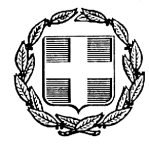   ΕΛΛΗΝΙΚΗ ΔΗΜΟΚΡΑΤΙΑ   ΝΟΜΟΣ ΦΘΙΩΤΙΔΑΣ Δ      ΔΗΜΟΣ ΜΩΛΟΥ ΑΓ. ΚΩΝΣΤΑΝΤΙΝΟΥΤ        ΤΜΗΜΑ ΠΡΟΓΡΑΜΜΑΤΙΣΜΟΥ-ΟΡΓΑΝΩΣΗΣΠΛΗΡΟΦΟΡΙΚΗΣ                              Καμ. Βούρλα  25- 09-2014                               Αρ. Πρωτ:      16478Ταχ.Δ/νση      : Αγ. Παντελεήμονα 8Ταχ.Κωδ.       : 35 008 Καμ. ΒούρλαΠληροφορίες  : Παντούλα ΕυμορφίαΤηλ               : 2235350038Φαξ               : 22350223000